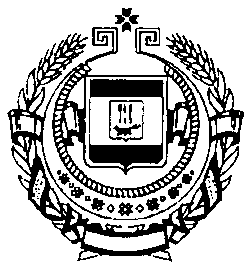 Министерство финансов Республики МордовияП Р И К А З  ______________  2015 года                                                                 №_______СаранскО внесении изменений в Приказ Министерства финансов Республики Мордовия от 26.05.2014 № 68 «О создании Общественного совета при Министерстве финансов Республики Мордовия»В соответствии с Федеральным законом от 21.07.2014 № 212-ФЗ «Об основах общественного контроля в Российской Федерации», приказываю:Внести в Положение об Общественном совете при Министерстве финансов Республики Мордовия, утвержденное Приказом Министерства финансов Республики Мордовия от 26.05.2014 № 68 «О создании Общественного совета при Министерстве финансов Республики Мордовия», следующие изменения:1) пункт  12 дополнить абзацем следующего содержания:«обращаться в суд в защиту прав неопределенного круга лиц, прав и законных интересов общественных объединений и иных негосударственных некоммерческих организаций в случаях, предусмотренных федеральными законами.»;2) пункт 13 изложить в следующей редакции:«13. Член Совета обязан:принимать участие в заседаниях лично, не передавая свои полномочия другим лицам;в случае возникновения у него личной заинтересованности, которая приводит или может привести к конфликту интересов, проинформировать об этом Председателя Совета.»;3) дополнить пунктами 21 и 22 следующего содержания:«21. В целях информационного обеспечения общественного контроля, обеспечения его публичности и открытости, Советом может быть создан специальный сайт.22. Члены совета обязаны обеспечивать конфиденциальность информации, доступ к которой ограничен в соответствии с федеральным законодательством и которая им стала известна в ходе осуществления деятельности Совета.».2. Настоящий приказ вступает в силу со дня его официального опубликования.Заместитель Председателя Правительства -Министр финансов Республики Мордовия                             А.Ю. Симонов